Комитет по образованию администрации городского округа «Город Калининград»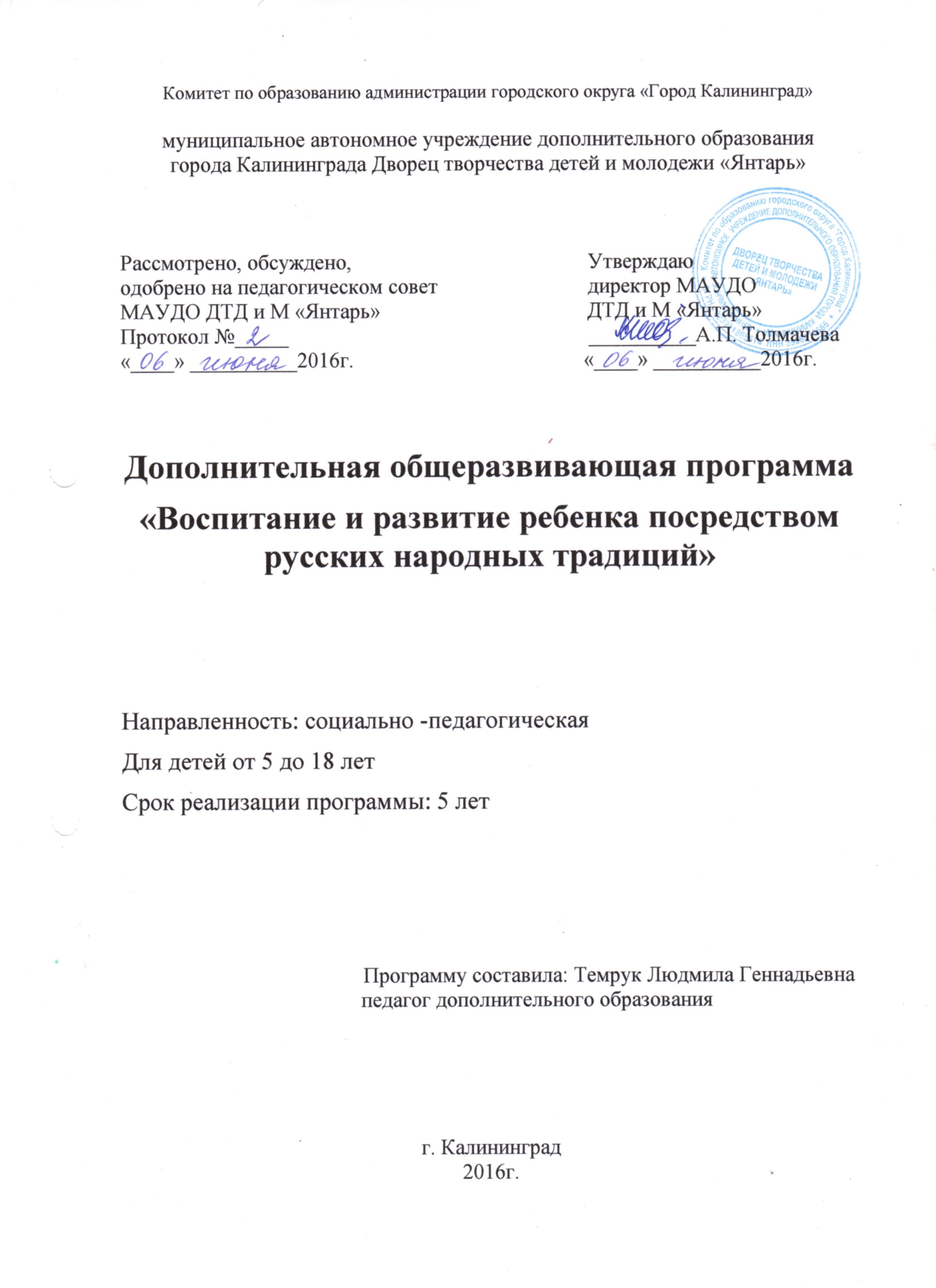 муниципальное автономное учреждение дополнительного образования            города Калининграда Дворец творчества детей и молодежи «Янтарь»Рассмотрено, обсуждено,                                            Утверждаюодобрено на педагогическом совете                          директор МАУДО МАУДО ДТД и М «Янтарь»	  	 ДТД и М «Янтарь»Протокол №_____                                                        __________А.П. Толмачева               «____» __________2016 г.	«____» __________2016 г.Дополнительная общеразвивающая программа«Воспитание и развитие ребенка посредством русских народных традиций»Направленность: социально - педагогическаяДля детей от 5 до 18 летСрок реализации программы: 5 лет                                            Программу составила: Темрук Людмила Геннадьевна,                                                           педагог дополнительного образования г. Калининград2016г.                                            ПОЯСНИТЕЛЬНАЯ ЗАПИСКА      Дополнительная общеразвивающая программа «Воспитание и развитие ребенка посредством русских народных традиций» рассчитана для детей в возрасте от 5 до 18 лет. Срок реализации программы  - 5 лет.    Направленность программы – социально-педагогическая.    Новизна программы заключается в многоступенчатости обучения, позволяющей ребенку пройти путь от ознакомительного до углубленного уровня знаний, умений, навыков. При этом дети, в зависимости от их индивидуальных способностей, могут быть приняты или переведены на любую ступень обучения, а также  новизна программы - связана с цикличностью народного календаря, изучением обрядов, праздников, и приуроченных к ним песен, танцев, закличек и т.д., передаваемых из года в год, из поколения в поколение. Этот принцип, лежащий в основе всей программы, дает возможность детям в течении пяти лет изучать и воспроизводить обряды, праздники, обычаи и соответствующий им устный и музыкальный материал, содержание   и уровень сложности которого увеличивается с каждым годом обучения .
    Актуальность: дополнительная общеразвивающая программа образцового   ансамбля народной песни  «Вечорки» ориентирована на воспитание ребенка в традициях народной культуры, формирование бережного отношения и любви к своей родине, национальной эстетики.
    Цель программы: привить любовь к народной песне, интерес и уважение к своим истокам и к национальным особенностям своего народа.      Задачи:Воспитательные:
Воспитать уважительное и бережное отношение к народному фольклору как источнику народной мудрости, красоты и жизненной силы. Воспитать уважительное отношение в общении с другими детьми и взрослыми.Воспитать творчески - активную личность
Образовательные: 
Формировать исполнительские навыки в области пения, движения.Формировать специальные музыкальные способности (чувство ритма, ладовое чувство, музыкально-слуховые представления).Обучать детей основам вокально-хорового искусства и вокально-хоровым навыкам;Помочь учащимся освоить музыкально-игровой, хороводный, плясовой, детский репертуар, приуроченный к традиционным праздникам народного календаря.Дать  знания и представления о многообразии музыкально-поэтического творчества, доступного для освоения в детском возрасте.
Развивающие:
Приобщить ребёнка к русским народным традициям.Привить навыки вокально-хорового исполнительства в народной манере.Развивать самостоятельность, инициативу и импровизационные способности у детей.Развивать активное восприятие музыки посредством народного музыкального фольклора.Формировать интерес и стремление к познанию глубинного содержания народной музыки на традициях и обычаях русского народа.
Режим занятий	       Занятия для учащихся 1 года обучения проводятся -  2 раза в неделю по два часа, для 3 года обучения – 3 раза в неделю по два часа, 4 - 5 годов обучения – 2 раза в неделю по три часа.      Образовательный процесс строится в соответствии с возрастными, психологическими возможностями и особенностями детей. Это предполагает возможную необходимую коррекцию времени и режима занятий.
Формы и методы обучения

В процессе обучения используются следующие формы работы:практические тематические занятия;беседы;мастер-класс народных исполнителей и умельцев;фольклорные праздники;отчетные концерты;сольные концертные программы;календарно-обрядовые праздники;экскурсии;посещение театров, музеев, концертов;совместный досуг детей и родителей.  Образовательная программа включает следующие методы:Вокально-хоровая работа.Изучение русских народных обычаев и традиций.Игровая деятельность.Игра на шумовых инструментах.Хореография.Слушание музыки.Концертная деятельность.    В программу включены различные  жанры фольклора: детский, потешный;  игровые песни, лирические, плясовые, шуточные, сказки, духовные стихи, знакомство с народными обычаями, календарными циклами.      Контроль освоения программного материала учащимися производиться в форме:1. Диагностирование 1 раз в полугодие.2. Отчетные концерты.3. Открытые итоговые занятия.ОЖИДАЕМЫЕ РЕЗУЛЬТАТЫ:в конце первого года обучения учащийся        Должен знать:а)  Жанры детского фольклораб) Правильную установку корпусав) Особенности ансамблевого пения         Должен уметь: а) Правильно воспроизводить ритмические рисункиб) Выразительно проговаривать скороговорки, небылицы, потешки,      пословицы         Должен освоить:а) Темпб) Ритмв) Не менее 10 произведений ОЖИДАЕМЫЕ РЕЗУЛЬТАТЫ:в конце второго года обучения учащийсяДолжен знать:а)  Жанры детского фольклораб) Правильную установку корпусав) Особенности ансамблевого пенияг) Музыкальные термины (пиано  и форте)Должен уметь: а) Правильно воспроизводить ритмические рисункиб) Выразительно проговаривать скороговорки, небылицы, потешки,      пословицыв) Правильно брать дыхание Должен освоить:а) Темпб) Ритмв) Регистрг) Не менее 10 произведений ОЖИДАЕМЫЕ РЕЗУЛЬТАТЫ:в конце третьего года обучения  учащийся Должен знать:а)  Жанры  игрового  фольклораб) Правильную установку корпуса при пениив) Понятие атаки звукаг) Особенности сольного и ансамблевого  пенияДолжен уметь: а) Правильно воспроизводить ритмические рисункиб) Выразительно проговаривать скороговорки, небылицы, потешки,      пословицыв) Различать голоса по тембруг) Правильно брать дыхание Должен освоить:а) Темпб) Ритмв) Не менее 10 произведений г) Основы сценического мастерства, импровизациид) Пение 2-х голосияОЖИДАЕМЫЕ РЕЗУЛЬТАТЫ:в конце четвертого года обучения учащийся         Должен знать:а)  Комплекс упражнений артикуляционной и дыхательной гимнастикиб) Основные календарные праздники и обрядыв) Значения основных символов         Должен уметь: а) Играть на шумовых инструментах (ложках, трещотках, бубнах, румбе)б) Описывать основные представления о специфике построения хороводов          Должен освоить:а) Пение 3-х голосияб) Не менее 12 произведенийв) Механизм импровизации  на заданную темуг) Основы этнографииОЖИДАЕМЫЕ РЕЗУЛЬТАТЫ:в конце  пятого года обучения учащийся        Должен знать:а)  Специальные артикуляционные упражнения, приёмы дыханияб) Комплекс дыхательных и речевых упражненийв) Календарные и обрядовые праздникиг) Символику фольклорад) Структуру построения обряда         Должен уметь: а) Применять знания и навыки, уменияб) Самостоятельно анализировать работу партнёровв) Создавать сценический образг) Навыки фальцетного звукоизвлечения         Должен освоить:а) Не менее 12 - 15 произведенийб) Характерв) Импровизациюг) Исполнение разнохарактерных песенУЧЕБНЫЙ ПЛАН первый год обучения УЧЕБНЫЙ ПЛАНвторой год обучения УЧЕБНЫЙ ПЛАНтретий год обучения УЧЕБНЫЙ ПЛАНчетвертый  год обучения УЧЕБНЫЙ ПЛАНпятый  год обучения КАЛЕНДАРНЫЙ УЧЕБНЫЙ ГРАФИККалендарный год включает в себя каникулярное время и делится на учебный год с 1 сентября по 31 мая (аудиторные занятия) и летний период с 1 июня по 31 августа (внеаудиторные занятия).Продолжительность учебного года в МАУДО ДТД и М «Янтарь»начало учебного года:15 сентября 2016 года (для первого года обучения)1 сентября 2016 года (для второго и последующих лет обучения);Продолжительность летнего периодаНачало периода – 01 июня 2017 годаОкончание периода – 31 августа 2017 годаПродолжительность летнего периода – 14 недельОбъем образовательной нагрузки:Количество максимальной аудиторной нагрузки на одну группу 1-й год обучения – 4 часа в неделю, 208 часа в год;2-й год обучения – 6 часов в неделю, 312 часов в год;3 год обучения – 6 часов в неделю, 312 часов в год;4 год обучения - 6 часов в неделю, 312 часов в год;5 год обучения - 6 часов в неделю, 312 часов в год.Занятия проводятся в соответствии с расписанием, утвержденным директором МАУДО ДТД и М «Янтарь». Занятия проводятся – по группам, индивидуально или всем составом объединения. Режим работы учреждения в летний период (внеаудиторные занятия)В летний период занятия детей в объединении проводится в разнообразных формах: филармоническая деятельность, оздоровительная деятельность, воспитательная работа, самостоятельная работа, занятия в летнем оздоровительном лагере «Янтарик» и т.д.  КАЛЕНДАРНЫЙ УЧЕБНЫЙ ГРАФИКДОПОЛНИТЕЛЬНОЙ ОБЩЕРАЗВИВАЮЩЕЙ ПРОГРАММЫ «РАЗВИТИЕ ТВОРЧЕСКИХ СПОСОБНОСТЕЙ РЕБЕНКА ПОСРЕДСТВОМ РУССКИХ НАРОДНЫХ ТРАДИЦИЙ»Условные обозначения:СОДЕРЖАНИЕ   ПРОГРАММЫпервый год обученияРаздел: Осенний цикл.Задачи данного раздела.Развить интерес к знаниям по теории и истории фольклорного искусства. 1. Введение. Русская народная песня.Цель: Приобщить ребёнка к русским народным традициям.Содержание: Рассказ о коллективе и о содержании занятий в нём. Диагностика учащихся. Знакомство с ведущими ансамблями города и области.Формы и методы обучения: Рассказ. Формы контроля: Практическая работаВиды деятельности: Групповая работаОборудование: Магнитофон2. Знакомство с основными жанрами детского речевого фольклора: скороговорки, небылицы, потешки, прибаутки. Цель: Воспитать любовь и уважение к народной песне, как к особо значимой области народной культуры.Содержание: Рассказ об основных жанрах детского речевого фольклора. Тренировочные занятия по развитию речевого аппарата. Формы и методы обучения: Рассказ. Формы контроля: Практическая работаВиды деятельности: Групповая работаОборудование: Магнитофон3. Вокально-хоровая работа. Работа над артикуляцией. Пение на удобной высоте.Цель: Привить навыки вокально-хорового исполнительства в народной манере.Содержание: Рассказ-объяснение о развитии артикуляционного аппарата. Упражнения для губных мышц. Упражнения скороговорки. Беседа об исполнительской культуре. Формы и методы обучения: Рассказ. Формы контроля: Практическая работаВиды деятельности: Групповая работаОборудование: Магнитофон4. Игровой фольклор.Цель: Показать важность русских народных игр в современном обществе. Научить правильно играть считалки, дидактические игры, песни.Содержание: Беседа о русских народных играх и о важности правильного исполнения их.  Формы и методы обучения: Рассказ. Формы контроля: Практическая работаВиды деятельности: Групповая работаОборудование: МагнитофонРаздел: Зимний цикл.Задачи данного раздела.Научить учащихся обрядовому зимнему фольклору. 1.Рождественский фольклор. Колядки. Святки.Цель: Познакомить с зимними песнями. Научить правильно исполнять разнохарактерные произведения.Содержание: Рассказ и изучение простейших колядок. Сочинение мелодий колядок на заданный текст.   Формы и методы обучения: Рассказ. Формы контроля: Практическая работаВиды деятельности: Групповая работаОборудование: Магнитофон2.Образы в обрядовых праздникахЦель: Познакомить с зимними песнями. Научить правильно исполнять разнохарактерные произведения.Содержание: Рассказ и изучение простейших колядок. Сочинение мелодий колядок на заданный текст.   Формы и методы обучения: Рассказ. Формы контроля: Практическая работаВиды деятельности: Групповая работаОборудование: Магнитофон3. Знакомство с русскими народными инструментами.Цель: Познакомить с русскими народными музыкальными инструментами: ложки, трещётки, бубны. Научить играть на инструментах и использовать их.Содержание: Рассказ о русских народных инструментах. Демонстрация музыкальных инструментов. Тренировка. Игра. Слушание звучания русских народных инструментов. Формы и методы обучения: Рассказ. Формы контроля: Практическая работаВиды деятельности: Групповая работаОборудование: МагнитофонРаздел: Весенний цикл.Задачи данного раздела.Воспитать исполнительскую культуру в весенне-обрядовых песнях. 1. Знакомство с основными видами хороводных песен: круговыми, игровыми. Цель: Научить учащихся основным видам хороводных песен. Правильно понимать содержание песен. Воспитать высокую исполнительскую культуру.Содержание: Рассказ о хороводных круговых и игровых песнях. Слушание  хороводных песен. Формы и методы обучения: Рассказ. Формы контроля: Практическая работаВиды деятельности: Групповая работаОборудование: Магнитофон2. Обрядовые масленичные песни.Цель: Научить исполнять весенние заклички. Развить выразительность музыкальной речи. Пробудить интерес к эмоциональному исполнению.Содержание: Рассказ о весенних обрядовых песнях. Весенние заклички-гукание. Прослушивание голосов исполнителей русских народных песен.Формы и методы обучения: Рассказ. Формы контроля: Практическая работаВиды деятельности: Групповая работа, индивидуальная работаОборудование: Магнитофон3.Русский народный костюмЦель: Познакомить учащихся с элементами народного костюма разных областей России. Содержание: Рассказ-беседа о народном костюме, в ходе которого учащиеся сами расшивают свои наряды, изготавливают головные уборы, сумочки.Формы и методы обучения: Рассказ. Формы контроля: Практическая работаВиды деятельности: Групповая работаОборудование: МагнитофонРаздел: Летний цикл.Задачи данного раздела.Научить понимать смысл содержания песен и передавать зрителю.1. Православные христианские праздники.   Цель: Познакомить с календарно-обрядовыми песнями. Воспитать исполнительскую культуру в обрядовых песняхСодержание: Рассказ о православных праздниках. Прослушивание песен календарного цикла. Разучивание и исполнение календарных песен.Формы и методы обучения: Рассказ. Формы контроля: Практическая работаВиды деятельности: Групповая работаОборудование: Магнитофон2. Работа с хореографическими элементами. Цель: Научить выражать себя в движении, в танце. Развить хореографические способности, умение владеть своим телом.Содержание: Беседа о разновидности хороводов. Практическое освоение хороводов: «восьмёрка», «змейка», «прочёс», «поклон», «шэн».Формы и методы обучения: Рассказ. Формы контроля: Практическая работаВиды деятельности: Групповая работаОборудование: Магнитофон3. Концертная деятельность. 4. Творческие встречи. Фестивали. Цель: Научить учащихся владеть собой на сцене. Развить творческие артистические способности. Воспитать чувство коллективизма. Содержание: Участие в фестивалях, конкурсах (областных, районных), международных мероприятиях, концертах. Пошив костюмов. Анализ работы.Формы и методы обучения: Рассказ. Формы контроля: Практическая работаВиды деятельности: Групповая работаОборудование: МагнитофонСодержание программывторой год обученияРаздел: Осенний циклЗадачи данного раздела.Научить понимать смысл содержания песен и передавать зрителю.1 .  Календарные обряды и песни. Песни трудового лета и осени.Цель: Познакомить с календарно обрядовыми песнями.Содержание: Знакомство с песнями этого периода, историей их возникновения.Формы и методы обучения: Рассказ. Формы контроля: Практическая работаВиды деятельности: Групповая работаОборудование: Магнитофон2.Упражнения на развитие певческого дыхания. Введение элементов двухголосия.Цель: Научить брать дыхание.  Развить объем дыхания.Содержание: Рассказ о важности  правильного дыхания и его значение при пении.Формы и методы обучения: Рассказ. Формы контроля: Практическая работаВиды деятельности: Групповая работаОборудование: Магнитофон3.    Обучение игре на музыкальных инструментах.Цель: Научить играть на двух и трех ложках, ритмично пользоваться ударными инструментами.Содержание: Рассказ и знакомство со старинными инструментами.Формы и методы обучения: Рассказ. Формы контроля: Практическая работаВиды деятельности: Групповая работаОборудование: Магнитофон4. Лирические песни.Цель: Познакомить учащихся с лирическими , протяжными песнями.Содержание: Рассказ о многообразии лирических песен Знать содержание песни.Формы и методы обучения: Рассказ. Формы контроля: Практическая работаВиды деятельности: Групповая работаОборудование: МагнитофонРаздел:  Зимний цикл.Задачи данного раздела.Научить понимать смысл содержания песен и передавать зрителю.1.Рождество.Святочный фольклорЦель: Изучение и творческое воспроизведение песен, игр, относящихся к святочным праздникам.Содержание:  Освоение календарно обрядовых песен Формы и методы обучения: Рассказ. Формы контроля: Практическая работаВиды деятельности: Групповая работаОборудование: Магнитофон2.Русский самовар. Пословицы и поговоркиЦель: Познакомить с русскими традициям на Руси. Воспитать культуру общенияСодержание: Беседы о русском гостеприимстве, о пользе чая. Подбор скороговорок и пословиц.Формы и методы обучения: Рассказ. Формы контроля: Практическая работаВиды деятельности: Групповая работаОборудование: Магнитофон3. Работа над дикцией. Речевая интонация в фольклоре.Цель: Научить укреплять мышцы губ, языка, щек. Развивать артикуляционные навыки.Содержание: Рассказ о развитии артикуляционного аппарата. Упражнения ---скороговорки.Формы и методы обучения: Рассказ. Формы контроля: Практическая работаВиды деятельности: Групповая работаОборудование: Магнитофон4.Народные приметыЦель: Познакомить учащихся с народными приметами в разное время года. Расширить кругозор. Содержание: Беседа о народных приметах.  Подбор пословиц и поговорок русского фольклора.Формы и методы обучения: Рассказ. Формы контроля: Практическая работаВиды деятельности: Групповая работаОборудование: МагнитофонРаздел:   Весенний циклЗадачи данного раздела.Научить понимать смысл содержания песен и передавать зрителю.1.Весенние календарные праздники и русские народные  песни этого цикла.Цель: Познакомить с весенними праздниками. Научить петь весенние песни.Содержание: Беседа о весенних праздниках: Масленица, Пасха, Красная горка.Формы и методы обучения: Рассказ. Формы контроля: Практическая работаВиды деятельности: Групповая работаОборудование: Магнитофон2.Игровой фольклорЦель: Научит играть в русские народные игры. Воспитать культуру общения через игру.Содержание: Рассказ о разнообразии русских народных игр.Формы и методы обучения: Рассказ. Формы контроля: Практическая работаВиды деятельности: Групповая работаОборудование: Магнитофон3.Хороводные песни. Работа над двуголосием.Цель: Научить исполнению хороводных песен.Содержание: Рассказ о многообразии хороводных песен.Формы и методы обучения: Рассказ. Формы контроля: Практическая работаВиды деятельности: Групповая работаОборудование: МагнитофонРаздел: Летний циклЗадачи данного раздела.Научить понимать смысл содержания песен и передавать зрителю.1.Вокально хоровая работа. Дыхание. Артикуляция.Цель: Научить правильно брать дыхание Развивать объем дыхания. Содержание: Беседа, о необходимости важности дыхания. Гимнастика речевого аппарата.Формы и методы обучения: Рассказ. Формы контроля: Практическая работаВиды деятельности: Групповая работаОборудование: Магнитофон2.Игра на музыкальных инструментахЦель: Научить играть на двух и трех ложках, ритмично пользоваться ударными инструментами.Содержание: Рассказ и знакомство со старинными инструментами.Формы и методы обучения: Рассказ. Формы контроля: Практическая работаВиды деятельности: Групповая работаОборудование: Магнитофон3.Мероприятия познавательного характера.Цель: Развить артистические способности. Развить индивидуальность.Содержание: Участие в концертах. Научить петь в ансамбле.Формы и методы обучения: Рассказ. Формы контроля: Практическая работаВиды деятельности: Групповая работаОборудование: МагнитофонСОДЕРЖАНИЕ   ПРОГРАММЫтретий год обученияРаздел:  Осенний циклЗадачи данного раздела.Научить понимать смысл содержания песен и передавать зрителю.1.Осенне –календарные обряды. Осенины. Покров.Цель: Познакомить с основными календарно- обрядовыми песнями осеннего цикла.Содержание: Рассказ об осенних песнях. Покров. Молодежные посиделки.Формы и методы обучения: Рассказ. Формы контроля: Практическая работаВиды деятельности: Групповая работаОборудование: Магнитофон2. Жилище и быт русских крестьян.Цель: Познакомить с жилищем и бытом русских крестьян.Содержание: Рассказ об русских крестьянФормы и методы обучения: Рассказ. Формы контроля: Практическая работаВиды деятельности: Групповая работаОборудование: Магнитофон3.Слушание русских народных песен в исполнении Л.Руслановой, Т.Петровой, ансамбля «Звонница» и других коллективов.Цель: Познакомить  с исполнителями и хранителями русских народных традиций. Воспитать исполнительскую культуру в песнях.Содержание: Рассказ и беседа об особенностях песенного творчества.Формы и методы обучения: Рассказ. Формы контроля: Практическая работаВиды деятельности: Групповая работаОборудование: МагнитофонРаздел: Зимний циклЗадачи данного раздела.Научить понимать смысл содержания песен и передавать зрителю.1.Русский народный театр. Ряженье. Гадание. Воплощение обрядов в театральном действии.Цель: Познакомить с обрядами и традициями русского народа. Научить воплощать обряды в театральном действии.Содержание: Рассказ об обрядовых праздниках, о традициях ряжения, гадания.Формы и методы обучения: Рассказ. Формы контроля: Практическая работаВиды деятельности: Групповая работаОборудование: Магнитофон2.Рождественский фольклор.Цель: Научить понимать содержание рождественских песен.Содержание:  Беседа и знакомство со святочными играми и песнями. Ряжение. Подблюдные гадания.Формы и методы обучения: Рассказ. Формы контроля: Практическая работаВиды деятельности: Групповая работаОборудование: МагнитофонРаздел: Весенний циклЗадачи данного раздела.Научить понимать смысл содержания песен и передавать зрителю.1. Языческие православные обряды. Обычаи пасхальной недели. Красная горка. Егорий вешний.Цель: Познакомить с православными языческими праздниками.Содержание: Беседа и знакомство с языческим обрядом и обычаями пасхальной недели.Формы и методы обучения: Рассказ. Формы контроля: Практическая работаВиды деятельности: Групповая работаОборудование: Магнитофон2. Цепное дыхание. Артикуляция.Цель: Развить подвижность языка. Укреплять мышцы губ, щек, языка. Научить грамотно артикулироватьСодержание: Тренинг по развитию речевого аппарата.Формы и методы обучения: Рассказ. Формы контроля: Практическая работаВиды деятельности: Групповая работаОборудование: МагнитофонРаздел:  Летний цикл Задачи данного раздела.Научить понимать смысл содержания песен и передавать зрителю.1.Весенне – летние календарные обряды. Троица. Иван – КупалаЦель: Познакомить с летними календарными праздниками и научить петь летний цикл песен.Содержание: Беседа о летних праздниках.Формы и методы обучения: Рассказ. Формы контроля: Практическая работаВиды деятельности: Групповая работаОборудование: Магнитофон2. Двухголосие. Канон. Дыхательная гимнастика по Стрельниковой. Цель: Воспитать внимательность. Развить выразительность музыкальной речи. Расширять диапазон в песне.  Содержание: Прослушивание голосов исполнителей русских народных песен с разными тембрами и контрастных по динамике музыкальных произведенийФормы и методы обучения: Рассказ. Формы контроля: Практическая работаВиды деятельности: Групповая работаОборудование: Магнитофон3. Концертная деятельность.Цель: Развить артистические способности. Исполнять песни с одновременной игрой на народных инструментах. Обучать детей доступным приёмам народного исполнительства. Учить сопереживать друг за друга. Содержание: Урок-концерт. Участие в областных, международных фестивалях, конкурсах. Беседа с родителями.  Формы и методы обучения: Рассказ. Формы контроля: Практическая работаВиды деятельности: Групповая работаОборудование: МагнитофонСОДЕРЖАНИЕ  ПРОГРАММЫчетвертый год обученияРаздел:  Осенний циклЗадачи данного раздела.Научить понимать смысл содержания песен и передавать зрителю.1.Русский  эпос:  Былины, скоморошины, небылицы.Цель: Познакомить с основными былинами.  Научить понимать смысл, содержание былин и передавать зрителю.Содержание: Рассказ. Молодёжные посиделки. Интонационная сфера. Ритмичная структура, фактура и характерные приёмы исполнения  скоморошин  былин, небылиц.Формы и методы обучения: Рассказ. Формы контроля: Практическая работаВиды деятельности: Групповая работаОборудование: Магнитофон2. Образы музыкально – поэтического  фольклора.Цель: Познакомить с основами  эмоциональных оттенков. Содержание:   Рассказ. Отражение в народном пении оттенковФормы и методы обучения: Рассказ. Формы контроля: Практическая работаВиды деятельности: Групповая работаОборудование: Магнитофон3. «Учимся плести веночки народных песен»Цель: Познакомить с исполнителями и хранителями русских народных традиций.  Воспитать  эстетический вкус.Содержание: Рассказ и беседа об особенностях песенного творчества.  Практическая работа.Формы и методы обучения: Рассказ. Формы контроля: Практическая работаВиды деятельности: Групповая работаОборудование: Магнитофон4 Календарно – обрядовые песни. Встреча Рождества.Цель: Познакомить с обрядами и традициями русского народа. Научить воплощать обряды в театральном действии. Развить образное мышление, воображение.Содержание: Рассказ об обрядовых праздниках, о традициях исполнения. Рождественский  театр. Вертеп.   Практическая работа в дни обрядовых представлений. Формы и методы обучения: Рассказ. Формы контроля: Практическая работаВиды деятельности: Групповая работаОборудование: МагнитофонРаздел:  Зимний цикл.Задачи данного раздела.Научить понимать смысл содержания песен и передавать зрителю1. Рождественский фольклор.Цель: Научить понимать содержание рождественских песен. Продолжать знакомить с календарно-обрядовыми песнями рождественского цикла.Содержание: Беседа и знакомство со святочными играми и песнями. Ряжение. Подблюдные гадания. Работа над расширением диапазона и подвижностью голосов учащихся разными видами многоголосья.Формы и методы обучения: Рассказ. Формы контроля: Практическая работаВиды деятельности: Групповая работаОборудование: Магнитофон2.Пословицы и поговорки.Цель: Научить четко проговаривать и исполнять.Содержание: Рассказ и образы поговорок и пословиц.Формы и методы обучения: Рассказ. Формы контроля: Практическая работаВиды деятельности: Групповая работаОборудование: Магнитофон3.Работа над дикцией.Цель: Научить четко произносить слова в песне. Содержание: Работа над произношений, овладение дикцией.Формы и методы обучения: Рассказ. Формы контроля: Практическая работаВиды деятельности: Групповая работаОборудование: Магнитофон4.Народные приметыЦель: Познакомить учащихся с народными приметами в разное время года. Расширить кругозор. Содержание: Беседа о народных приметах.  Подбор пословиц и поговорок русского фольклора.Формы и методы обучения: Рассказ. Формы контроля: Практическая работаВиды деятельности: Групповая работаОборудование: МагнитофонРаздел:   Весенний циклЗадачи данного раздела.Научить понимать смысл содержания песен и передавать зрителю1. Календарные обрядовые  песни. Встреча весны. Масленица. Цель: Познакомить с весенними праздниками. Научить петь весенние песни.Содержание: Беседа о весенних праздниках: Масленица, Пасха, Красная горка.Формы и методы обучения: Рассказ. Формы контроля: Практическая работаВиды деятельности: Групповая работаОборудование: Магнитофон2.Цепное дыхание. АртикуляцияЦель: Развить подвижность языка. Укреплять мышцы губ, щёк, языка. Научить грамотно артикулировать. Развить индивидуальность исполнения артикуляционного аппаратСодержание: Тренинг по развитию речевого аппарата.Формы и методы обучения: Рассказ. Формы контроля: Практическая работаВиды деятельности: Групповая работаОборудование: Магнитофон3  Песни летнего цикла Цель: Познакомить с летними календарными праздниками и научить петь летний цикл песен. Привить любовь к русским традициям. Воспитать культуру общения.Содержание: Беседа о летних праздниках. Троица. Иван-Купала. Успение. Исполнение песен летнего цикла. Освоение навыков фальцетного  звукоизвлечения на материале  обрядовых Троицких песен. Знакомство с играми троицко – семицкого цикла.  Формы и методы обучения: Рассказ. Формы контроля: Практическая работаВиды деятельности: Групповая работаОборудование: МагнитофонРаздел:  Летний циклЗадачи данного раздела.Научить понимать смысл содержания песен и передавать зрителю1. Работа над расширением диапазона и подвижностью голосов. Цель: Научить исполнять разнохарактерные произведения. Формировать представление о динамике и тембре голоса. Развить чувство ритма.  Содержание: Рассказ о средствах музыкальной выразительности. Рассказ о видах динамических оттенков и тембрах.Формы и методы обучения: Рассказ. Формы контроля: Практическая работаВиды деятельности: Групповая работаОборудование: Магнитофон.2. Двухголосие. Канон. Дыхательная гимнастика по Стрельниковой. Цель: Воспитать внимательность. Развить выразительность музыкальной речи. Расширять диапазон в песне.  Содержание: Прослушивание голосов исполнителей русских народных песен с разными тембрами и контрастных по динамике музыкальных произведенийФормы и методы обучения: Рассказ. Формы контроля: Практическая работаВиды деятельности: Групповая работаОборудование: Магнитофон3. Концертная деятельность.Цель: Развить артистические способности. Исполнять песни с одновременной игрой на народных инструментах. Обучать детей доступным приёмам народного исполнительства. Учить сопереживать друг за друга. Содержание: Урок-концерт. Участие в областных, международных фестивалях, конкурсах. Беседа с родителями.  Формы и методы обучения: Рассказ. Формы контроля: Практическая работаВиды деятельности: Групповая работаОборудование: МагнитофонСОДЕРЖАНИЕ   ПРОГРАММЫпятый год обученияРаздел:  Осенний циклЗадачи данного раздела.Научить понимать смысл содержания песен и передавать зрителю1. Русское народное творчество в системе мировой художественной культурыЦель: Познакомить с  системой художественной культуры.  Научить понимать содержание  русской музыки  в других видах искусства. Воспитать высокую исполнительскую культуру.Содержание: Знакомство с  историей  русского фольклора, его возникновение, назначение. Прослушивание песен. Исполнение.Формы и методы обучения: Рассказ. Формы контроля: Практическая работаВиды деятельности: Групповая работаОборудование: Магнитофон2. Упражнения на развитие навыков ритмического воспроизведения песенного фактора, через  ощущение ритмического пульсирования в пении декламации. Введение элементов трехголосия.Цель: Научить правильно брать дыхание и распределять его во фразах песни. Развить объём дыхания. Воспитать трудолюбие, усидчивость, терпение.Содержание: Рассказ о важности правильного дыхания и его значении при пении. Упражнения для мышц живота, гортани, языка. Дыхательная гимнастика по методу Стрельниковой.Формы и методы обучения: Рассказ. Формы контроля: Практическая работаВиды деятельности: Групповая работа, индивидуальная работаОборудование: Магнитофон3. Обучение игре на музыкальных инструментах (ложки, трещётки, бубен, балалайка).Цель: Научить играть на двух, трёх ложках, ритмично пользоваться ударными инструментами (бубны, трещётки). Совмещать игру с пением. Познакомить со старинными инструментами. Развить музыкальный слух, чувство ритма. Воспитать чувство коллективизма.Содержание: Рассказ и знакомство со старинными инструментами. Исполнение песен в сопровождении музыкальных инструментов. Практическая работа с музыкальными инструментами. Формы и методы обучения: Рассказ. Формы контроля: Практическая работаВиды деятельности: Групповая работа, индивидуальная работаОборудование: МагнитофонРаздел: Зимний циклЗадачи данного раздела.Научить понимать смысл содержания песен и передавать зрителю1 Лирические протяжные песни. Свадьбы. Похороны. Плачи и причитания.Цель: Познакомить учащихся с лирическими, протяжными песнями. Научить понимать смысл этих песен. Содержание: Рассказ о многообразии лирических, протяжных песен. Знакомство с содержанием песни, с исполнением. Рассказ свадебных обрядах  областей России Формы и методы обучения: Рассказ. Формы контроля: Практическая работаВиды деятельности: Групповая работаОборудование: Магнитофон2. Календарные обряды и песни. Святки.Цель: Изучение и творческое воспроизведение песен, игр, относящихся к святочным праздникам. Изучение рождественских колядок. Содержание: Изучение и творческое воспроизведение песен, игр, относящихся к святочным праздникам. Изучение рождественских колядок. Формы и методы обучения: Рассказ. Формы контроля: Практическая работаВиды деятельности: Групповая работаОборудование: МагнитофонРаздел: Весенний циклЗадачи данного раздела.Научить понимать смысл содержания песен и передавать зрителю1. « Сундучок – теремок». Чаепитие на Руси. Пословицы и поговорки.Цель: Познакомить с русскими традициями на Руси. Познакомить с собирательницами фольклора. Привить любовь к русским традициям. Воспитать культуру общения. Содержание:  Беседа о русском гостеприимстве, о пользе чая, о традициях на Руси. Подбор пословиц и поговорок. Исполнение русских народных песен. Символика древних образов в украшении предметов быта. Чаепитие. Формы и методы обучения: Рассказ. Формы контроля: Практическая работаВиды деятельности: Групповая работаОборудование: Магнитофон2. Весенние  закличкиЦель: Познакомить учащихся с народными приметами в разное время года. Расширить кругозор. Содержание: Беседа о народных приметах. Подбор пословиц и поговорок русского фольклора. Самостоятельная подготовка материалаФормы и методы обучения: Рассказ. Формы контроля: Практическая работаВиды деятельности: Групповая работаОборудование: МагнитофонРаздел: Летний циклЗадачи данного раздела.Научить понимать смысл содержания песен и передавать зрителю1. Весенне-летние календарные обряды. Троица. Ивана – Купала. Успение.Цель: Познакомить с весенними календарными праздниками. Научить петь весенние песни. Привить любовь к русским традициям. Воспитать культуру общения.Содержание: Знакомство с  основными видами    хороводов. Изучение  круговых и   игровых   хороводов. Знакомство с характерной текстово- мелодической структурой хоровода; импровизации на предложенную формулу – попевку хоровода. Освоение навыков фальцетного звукоизвлечения на материале весенних закличек.  Исполнение песен весеннего цикла. Формы и методы обучения: Рассказ. Формы контроля: Практическая работаВиды деятельности: Групповая работаОборудование: Магнитофон2.Работа над расширением диапазона и подвижностью голосов. Двухголосие. Канон. Дыхательная гимнастика по Стрельниковой.Цель: Научить исполнять разнохарактерные произведения. Формировать представление о динамике и тембре голоса. Развить чувство ритма.  Содержание:  Прослушивание голосов исполнителей русских народных песен с разными тембрами и контрастных по динамике музыкальных произведений.Формы и методы обучения: Рассказ. Формы контроля: Практическая работаВиды деятельности: Групповая работаОборудование: Магнитофон3. Концертная деятельность.Цель: Развить артистические способности. Развить индивидуальность в исполнении русских народных песен. Научить петь в ансамбле. Учить сопереживать друг за друга. Пробудить интерес к народному песенному творчеству. Воспитать культуру духовность ребёнка. Расширить кругозор.  Содержание: Участие в концертах. Посещение театров, филармонии, экскурсии в музеи, культпоходы, гастроли, посещение мастер-классов, народных коллективов.Формы и методы обучения: Рассказ. Формы контроля: Практическая работаВиды деятельности: Групповая работаОборудование: Магнитофон           РАБОЧАЯ ПРОГРАММАУЧЕБНО -ТЕМАТИЧЕСКИЙ ПЛАНпервый год обученияУЧЕБНО - ТЕМАТИЧЕСКИЙ ПЛАНвторой год обученияУЧЕБНО -ТЕМАТИЧЕСКИЙ ПЛАНтретий год обученияУЧЕБНО-ТЕМАТИЧЕСКИЙ ПЛАНчетвертый год обученияУЧЕБНО-ТЕМАТИЧЕСКИЙ ПЛАНпятый год обученияМЕТОДИЧЕСКОЕ  ОБЕСПЕЧЕНИЕОдним из главных принципов в работе с учащимся является создание непринужденной обстановки, в которой ребенок чувствует себя комфортно, раскрепощено. Мы не принуждаем  к действиям (играм, пению), а даем возможность освоиться, захотеть принять участие в занятии.Второй принцип - целостный подход в решении педагогических задач:           А) обогащение ребенка  музыкальными впечатлениями через пение, слушание, игры и пляски,  музицирование;           Б) претворение полученных впечатлений в самостоятельной игровой деятельности;           В) приобщение к народной культуре (слушание и пение народных песен и попевок, разучивание народных игр и хороводов).Принцип последовательности предусматривает усложнение поставленных задач по всем разделам музыкального воспитания. Если в младшем школьном возрасте восприятие музыкального материала идет на уровне эмоций и только с помощью педагога, то в старшей группе учащихся способны сами осмыслить и понять тот или иной материал и высказать своё впечатление и отношение.       4. Четвертый принцип - соотношение музыкального материала с природным, народным, светским и частично историческим календарем. В силу возрастных особенностей  не всегда могут осмыслить значение того или иного календарного события, и мы даем им возможность принять в нем посильное участие, посмотреть выступления других детей , и в какой - то мере проявить свои творческие способности (станцевать, спеть песенку или частушку, принять участие в веселой игре).Одним из важнейших принципов музыкального воспитания является принцип партнерства. Мы всегда встречаем ребенка с улыбкой, радостно, приветливо, доброжелательно. Говорим добрые, ласковые слова: что мы по ним соскучились, мы о них думали и очень рады их видеть. Таким образом,  становимся единым целым. Вместе слушаем, вместе поем, вместе рассуждаем, вместе играем.Немаловажным является и принцип положительной оценки деятельности ребенка, что способствует еще более высокой активности, эмоциональной отдаче, хорошему настроению и желанию дальнейшего участия в творчестве.Музыкальное воспитание осуществляется на занятиях, вечерах досуга, в самостоятельной игровой деятельности.ОЦЕНОЧНЫЕ МАТЕРИАЛЫПрогнозируемая диагностическая работа:анализ выполнения образовательной программы;сдача учебного репертуара;В процессе обучения, осуществляя выполнение требований настоящей программы, педагог должен анализировать реальность её выполнения, найти причины. В случае обнаружения, в каких-то разделах несостоятельность её требований, педагог обязан принять меры по корректировки.  Как правило, в конце каждого полугодия планируется контрольно - зачетное мероприятие, которое может проходить в разнообразных формах (обобщающее занятие, контрольный срез знаний и умений, концертная программа, сольные программы и т.д.). Два раза в год в декабре и мае педагог заполняет экспертизу освоения общеразвивающей программы, согласно разработанным критериям оценки. Оценивание освоения программного материала осуществляется по десятибалльной шкале.По окончании обучения учащиеся, выполнившие в полном объеме учебную программу, получают свидетельства.                                                                                                                                       Приложение 1                                                                                                                                                                          (образец)ЭКСПЕРТИЗА ОСВОЕНИЯ ДОПОЛНИТЕЛЬНОЙ ОБЩЕРАЗВИВАЮЩЕЙ ПРОГРАММЫ «Воспитание и развитие ребёнка посредством русских народных традиций УЧАЩИМИСЯ 1 - 3 ГОДОВ ОБУЧЕНИЯКоллектив: Образцовый ансамбль народной песни «Вечорки»Педагоги: Темрук Л.Г. категория  высшая           Группа № _______По итогам                                                                     Градации оценки: десятибалльная шкала оцениванияОбщий средний балл –                                                                                                                                         Приложение 2                                                                                                                                                              (образец)ЭКСПЕРТИЗА ОСВОЕНИЯ ДОПОЛНИТЕЛЬНОЙ ОБЩЕРАЗВИВАЮЩЕЙ ПРОГРАММЫ «Воспитание и развитие ребёнка посредством русских народных традиций» УЧАЩИМИСЯ 4-5  ГОДОВ ОБУЧЕНИЯКоллектив: Образцовый ансамбль народной песни «Вечорки»Педагоги: Темрук Л.Г. категория  высшая           Группа № _______По итогам                                                                     Градации оценки: десятибалльная шкала оцениванияОбщий средний балл –  Приложение 3                                                                                                                                                                                                                                                                          (образец)Мониторинг сформированности  положительных качеств личности, учащихся в ходе освоения дополнительной общеразвивающей программы «Воспитание и развитие ребенка посредством русских народных традиций» Коллектив: Образцовый ансамбль народной песни «Вечорки»Педагоги: Темрук Л.Г. категория  высшая           Группа № _______По итогам                                                                     Градации оценки: десятибалльная шкала оцениванияОбщий средний балл –  Список литературы:Федеральный закон «Об образовании в Российской Федерации» от 29.12.2012 г. №273-ФЗПриказ Министерства образования Российской федерации «Об утверждении порядка организации и осуществления образовательной деятельности по дополнительным общеобразовательным программам» от 29.08.2013 г. №1008Концепция развития дополнительного образования детей в Российской Федерации до 2020 годаПостановление Главного государственного санитарного врача Российской Федерации «Об утверждении СанПиН 2.4.4.3172-14 «Санитарно-эпидемиологические требования к устройству, содержанию и организации режима работы образовательных организаций дополнительного образования детей» №41 от 04.07.2014г.Устав МАУДО ДТД и М «Янтарь»Коллективный договорПравила зачисления и отчисления учащихсяПравила внутреннего трудового распорядкаБогатырев П.Г. Вопросы теории народного искусства. – М. Искусство, 2000. Богоявленская Л.Б. Пути к творчеству - М.: 2002. Василенко В. А. Детский фольклор. Русское народное поэтическое Гилярова Н.Н. Хрестоматия по русскому народному творчеству,           часть 2» Издательство «Родник», Москва 2005г.Елистратова А. Речевая культура актера –М., 2004. Мешко Н. Искусство народного пения – Практическое руководство и методика обучения искусству народного пения М., 2003. Науменко Г.М. Этнография детства. М. Российский союз любительских фольклорных ансамблей, Издательство  Беловодье, 2008г.Пушкина С. И.Сценарий народных праздников, М: «Родник»; 2012г.творчество - М.: Педагогик, 2. Хренов Н. А. Сохранение и возрождение фольклорных традиций               М: Государственный республиканский центр русского фольклора, 2009г.Год обучения Общее кол-во часов в годКоличество часов в неделю1 год20842 год31263 год31264 год31265 год3126№п./п.Раздел программы/темаКоличество часовКоличество часовКоличество часов№п./п.Раздел программы/темавсеготеорияпрактикаРаздел «Осенний цикл»468381.Вводное занятие «Русская народная песня»22-2.Знакомство с основными жанрами детского народного фольклора10283.Вокально-хоровая работа242224.Игровой фольклор1028Раздел «Зимний цикл»224181.Рождественские обрядовые песни10282.Образы в обрядовых праздниках4-43.Знакомство с народными инструментами826Раздел «Весенний цикл»288201.Знакомство с видами хороводных песен122102.Обрядовые масленичные песни10-103.Русский народный костюм6 6-Раздел «Летний цикл»48-481.Православные христианские праздники10-102.Работа с хореографическими элементами12-123.Концертная деятельность16-164.Творческие встречи. Фестивали.10-10Летний период1.Внеаудиторные занятия36-362.Самоподготовка28-28ВСЕГО:20820188№п./п.Раздел программы/темаКоличество часовКоличество часовКоличество часов№п./п.Раздел программы/темавсеготеорияпрактикаРаздел «Осенний цикл»639541.Календарные обряды и песни. Песни трудового лета и осени.122102.Упражнения на развитие певческого дыхания. Введение элементов двухголосия.182163.Обучение игре на музыкальных инструментах (ложки, трещотки, бубен, балалайка)182164.Лирические песни.15312Раздел «Зимний цикл»5419351.Рождество. Святочный фольклор182162.Русский самовар. Пословицы и поговорки.9273.Работа над дикцией. Речевая интонация в фольклоре.12-124.Народные приметы.1515-Раздел «Весенний цикл»6014461.Весенние календарные праздники и русские народные песни этого цикла.245192.Игровой фольклор.216153.Хороводные песни. Работа над двухголосием.15312Раздел «Летний цикл»398311.Вокально-хоровая работа. Дыхание. Артикуляция.216152. Игра на музыкальных инструментах.9273.Мероприятия познавательного характера.9-9Летний период1.Внеаудиторные занятия54-542.Самоподготовка42-42ВСЕГО:31250262№п./п.Раздел программы/темаКоличество часовКоличество часовКоличество часов№п./п.Раздел программы/темавсеготеорияпрактикаРаздел «Осенний цикл»3913261.Осенне –календарные обряды. Осенины. Покров.212192.Жилище и быт русских крестьян.993. Слушание русских народных песен в исполнении Л. Руслановой, Т. Петровой, ансамбля «Звонница» и других коллективов и исполнителей.927Раздел «Зимний цикл»486421.Русский народный театр. Ряженье Гадание. Воплощение обрядов в театральном действии.242222.Рождественский фольклор.24420Раздел «Весенний цикл»548461.Языческие православные обряды. Обычаи пасхальной недели. Красная горка. Егорий вешний.274232.Цепное дыхание. Артикуляция.27423Раздел «Летний цикл»756691.Весенне – летние календарные обряды. Троица. Иван – Купала. 242222.Двуголосие. Канон. Дыхательная гимнастика по Стрельниковой.274233.Концертная деятельность.	24-24Летний период1.Внеаудиторные занятия54-542.Самоподготовка42-42ВСЕГО:31233279№п./п.Раздел программы/темаКоличество часовКоличество часовКоличество часов№п./п.Раздел программы/темавсеготеорияпрактикаРаздел «Осенний цикл»514471.Русский эпос: былины, скоморошины, небылицы.122102.Эмоциональный образ в песне.9183.«Учимся плести веночки народных песен».9-94.Календарно – обрядовые песни. Встреча Рождества21120Раздел «Зимний цикл»5418361.Рождественский фольклор.181172.Пословицы и поговорки.9273.Работа над дикцией. 12-124.Народные приметы.1515-Раздел «Весенний цикл»5712451.Календарно – обрядовые песни. Встреча весны. Масленица.245192.Цепное дыхание. Артикуляция.216153.Песни летнего периода.12111Раздел «Летний цикл»54-541.Работа над расширением диапазона и подвижностью голосов. 18-182.Двуголосие. Канон. Дыхательная гимнастика по Стрельниковой.21-213.Концертная деятельность.	15-15Летний период1.Внеаудиторные занятия54-542.Самоподготовка42-42ВСЕГО:31234278№п./п.Раздел программы/темаКоличество часовКоличество часовКоличество часов№п./п.Раздел программы/темавсеготеорияпрактикаРаздел «Осенний цикл»5410441.Русское народное творчество в системе мировой художественной культуры. 12482.Упражнения на развитие навыков ритмического воспроизведения песенного фактора. Введение элементов трехголосия. 244203.Обучение игры на музыкальных инструментах18216Раздел «Зимний цикл»486421.Лирические протяжные песни. Свадьбы. Плачи и причитания.242222.Календарные обряды и песни. Святки.24420Раздел «Весенний цикл»426361. «Сундучок – теремок» Чаепитие на Руси.184142.Весенние заклички.24222Раздел «Летний цикл»728641.Весенне-летние календарные обряды. Троица. Иван-Купала. Успение. 244202.  Работа над расширением диапазона и  подвижностью голосов. Двухголосие. Канон.  Дыхательная гимнастика по Стрельниковой. 244203.Концертная деятельность.24-24Летний период1.Внеаудиторные занятия54-542.Самоподготовка42-42ВСЕГО:31230282Год реализации программы1 полугодие1 полугодиеКонтрольный срез знаний освоения общеразвивающей программыЗимние каникулыЗимние каникулы2 полугодие2 полугодиеКонтрольный срез знаний освоения общеразвивающей программыЛетний периодЛетний периодЛетний периодЛетний периодЛетний периодПродолжителность учебного годаГод реализации программы1 полугодие1 полугодиеКонтрольный срез знаний освоения общеразвивающей программыЗимние каникулыЗимние каникулы2 полугодие2 полугодиеКонтрольный срез знаний освоения общеразвивающей программыиюньиюльиюльавгуставгустПродолжителность учебного года1 год01.09.16-17.09.16 – комплектование учебных групп18.09.16-31.12.1617 нед.15.12.12-29.12.1601.01.17-08.01.171 нед09.01.17-31.05.1721 нед.01.05.17-25.05.174 недели5недель5 недель52 недели2 год01.09.16-31.12.1617 нед.15.12.12-29.12.1601.01.17-08.01.171 нед09.01.17-31.05.1721 нед.01.05.17-25.05.174 недели5недель5 недель52 недели3 год01.09.16-31.12.1617 нед.15.12.12-29.12.1601.01.17-08.01.171 нед09.01.17-31.05.1721 нед.01.05.17-25.05.174 недели5недель5 недель52 недели4 год01.09.16-31.12.1617 нед.15.12.12-29.12.1601.01.17-08.01.171 нед09.01.17-31.05.1721 нед.01.05.17-25.05.174 недели5недель5 недель52 недели5 год01.09.16-31.12.1617 нед.15.12.12-29.12.1601.01.17-08.01.171 нед09.01.17-31.05.1721 нед.01.05.17-25.05.174 недели5недель5недель52 неделиВедение занятий по расписаниюЗанятия в летнем оздоровительном лагере «Янтарик»Самостоятельная подготовкаПромежуточная аттестацияИтоговая аттестация№ п\пРазделы и темыКоличество часов Количество часов Количество часов КоличествозанятийКонтроль освоения программного материала обучающимисяМетодическое обеспечение№ п\пРазделы и темывсеготеорияпрактикаКоличествозанятийКонтроль освоения программного материала обучающимисяМетодическое обеспечениеРаздел «Осенний цикл»468381.Вводное занятие «Русская народная песня».22-1ТестированиеИсполнение и прослушивание песен2.Знакомство с основными жанрами детского народного фольклора.10285Прослушивание, диагностикаПоказ, практическая работа2.1. «Потешки, скороговорки»2-21Практическая работаБеседа, показ2.2. «Небылицы, прибаутки»2-21Практическая работаБеседа, показ2.3. «Знакомство с былинами»2-21Практическая работаРассказ, беседа2.4.  «Сказки»4-42Практическая работаПрослушивание, показ3.«Вокально-хоровая работа»24222123.1. «Дыхание»10195Тестирование, практическая работаБеседа, демонстрация, инструменты и оборудование3.2. «Артикуляция»6153Тестирование, практическая работаБеседа, демонстрация, инструменты и оборудование3.3. «Ритм»4-42Практическая работа  Демонстрация3.4. «Дикция»4-42Беседа, исполнениеСлушание записи4. «Игровой фольклор»102854.1.«Игровая песня: Пошел козел по лесу… »2-21Беседа, вокально-хоровые упражненияСлушание аудиозаписей4.2.«Без частушек прожить можно, да вот что-то не живут »4-42Аудиозапись и видеозапись: просмотр и анализСлушание, вокально-хоровые упражнения4.3.«Ярмарочные гуляния»4222Аудиозапись и видеозапись: просмотр и анализПроведение праздникаРаздел «Зимний цикл»224181.«Рождественские обрядовые песни»102851.1. «Встреча зимы»2111Просмотры и анализРассказ, музыкальная игра, пальчиковая игра, слушание детских коллективов1.2. «Рождество»2111Просмотры и анализРассказ, музыкальная игра, пальчиковая игра, слушание детских коллективов1.3. «Колядки»6-63Анализ Рассказ, прослушивание диска «Колядки», вокально-хоровая работа2.«Образы в обрядовых праздниках»4-422.1.«Почитание воды, как символа благодатной природы»2-21Рассказ, показ иллюстрацийИсполнение, музыкальная игра2.2. «Снежная баба – песня-игра»2-21Проведение праздникаДемонстрация, просмотр 3«Знакомство с народными инструментами»82643.1.«Деревянная игрушка. Свирель»2111Просмотр дисковИсполнение, игра3.2.«Трещотки. Погремушки»2-21Вокально-хоровая работаИсполнение, игра3.3.«Ложки. Рубель.»2-21Игра на инструментахДемонстрация, показ3.4.«Игра на шаркунках»2-11Игра на инструментахДемонстрация, показРаздел «Весенний цикл»288201.«Знакомство с видами хороводных песен»1221061.1.«Хороводная песня»4132Слушание, вокально-хоровая работа, исполнениеРабота над танцевальными движениями1.2.«Развитие навыков двух-трехголосного пения»4-42Слушание, групповая проверка знания партий, формыСводные репетиции, встреча с другими коллективами1.3. «Расширение певческого диапазона»4132Слушание, групповая проверка знания партий, формыСводные репетиции, встреча с другими коллективами2«Обрядовые масленичные песни»10-1052.1.«Масленичная неделя»4132Слушание записей, беседа, вокально-хоровая работаПрослушивание музыкальных фрагментов2.2.«Весна, весна, приди весна с радостью»2-21Слушание записей, беседа, вокально-хоровая работаПрослушивание музыкальных фрагментов2.3. «Широкая масленица - праздник»2-21Праздничные гулянья, концертБеседа о масленице2.4. «Сороки – праздник встречи весны»2111Показ, рассказ, практическая деятельностьБеседа о народных предметах3«Русский народный костюм»66-33.1.«Русский крестьянский костюм»33-1Беседа, показДемонстрация 3.2. «Женский головной убор»33-1Беседа, показДемонстрация Раздел «Летний цикл»48-481«Православные христианские праздники»10-1051.1. «Пасха – христианский праздник»4-42Беседа, показ, слушаниеИсполнение и демонстрация перед зрителями1.2 «Канон. Дыхательная гимнастика по Стрельниковой»2-21Показ иллюстраций, просмотр видеокассет Рассказ о средствах выразительности, прослушивание голосов исполнителей1.3. «Весенний обрядовый праздник - семик»4-42Рассказ, демонстрацияПоказ, слушание2. «Работа с хореографическими элементами»12-1262.1. «Разучивание элементов дроби»                             4-42Показ, просмотр видеокассетОтработка элементов2.2. «Разучивание элементов в хороводных песнях – шеен, прочес»4-42Показ, просмотр видеокассетОтработка элементов2.3. «Кадрильная пляска»4-42Показ, просмотр видеокассетОтработка элементов3«Концертная деятельность»16-168По графику По графику3.1. «9 мая - День Победы»8-843.2. «Итоговое занятие»8-84Отчетный концерт, открытые занятияПрактический результат4 «Творческие встречи. Фестивали»10-105Концертная деятельность, участие в международных конкурсах, фестиваляхПрактический результат4.1. «И помнит мир спасенный…»4-42Концерт4.2. «Фольклорный фестиваль»4-42Концерт4.3. «Ко Дню защиты детей»2-21КонцертЛетний период1Внеаудиторные занятия36-362Самоподготовка28-28ИТОГО часов:2082618272№ п\пРазделы и темыКоличество часов Количество часов Количество часов КоличествозанятийКонтроль освоения программного материала обучающимисяМетодическое обеспечение№ п\пРазделы и темывсеготеорияпрактикаКоличествозанятийКонтроль освоения программного материала обучающимисяМетодическое обеспечениеРаздел «Осенний цикл»1.Календарные обряды и песни. Песни трудового лета и осени.122104ТестированиеИсполнение и прослушивание песен1.1. «Завивание березки»3121Прослушивание, диагностикаПоказ, практическая работа1.2. «Петровские забавы»3-31Практическая работаБеседа, показ1.3. «Изучение осенних песен»3-31Практическая работаБеседа, показ1.4. «Артикуляция, проговаривание текста»3121Практическая работаРассказ, беседа2.Упражнения на развитие певческогодыхания. Введение элементовдвухголосия.1821662.1. «Дыхание»9183Тестирование, практическая работаБеседа, демонстрация, инструменты и оборудование2.2. «Артикуляция»6152Тестирование, практическая работаБеседа, демонстрация, инструменты и оборудование2.3. «Дикция»3-31Беседа, исполнениеСлушание записи3.Обучение игре на музыкальных инструментах (ложки, трещотки, бубен, балалайка)1821663.1. «Хохломские ложки»6-62Беседа, показ инструментовСлушание аудиозаписей3.2.«Трещотки, бубен»6-62Аудиозапись и видеозапись: просмотр и анализСлушание, демонстрация музыкальных инструментов3.3.«Балалайка»6242Аудиозапись и видеозапись: просмотр и анализПроведение праздника4. Лирические песни.1531254.1. «Заплетися плетень…»9183Просмотры и анализРассказ, музыкальная игра, пальчиковая игра, слушание детских коллективов4.2. «Ниточка тоненькая…»6242Просмотры и анализРассказ, музыкальная игра, пальчиковая игра, слушание детских коллективовРаздел «Зимний цикл»1. Рождество. Святочный фольклор1821661.1. «Пойдем вместе в Вифлием» - рождественская песня6-62Анализ Рассказ, прослушивание диска «Колядки», вокально-хоровая работа1.2. «Распевки, интонация в песне «Ой, ты мать моя маменька»»6242Рассказ, беседа, показДемонстрация1.3.«Вокально – хоровая работа»6-62Рассказ, показ иллюстрацийИсполнение, музыкальная игра2.Русский самовар. Пословицы и поговорки.92732.1. «Знакомство с русским достоянием – Русский самовар – история возникновения»3121Беседа, показ иллюстраций 2.2. «Пословицы и поговорки»6152Беседа, разучиваниеИсполнение3.Работа над дикцией. Речевая интонация в фольклоре.12-124 3.1.«Эмоциональное пропевание»6-62Беседа, просмотр дисковДемонстрация, показ3.2.«Структура и характерные приемы речевой интонации»6-62Беседа, просмотр дисковДемонстрация, показ4.Народные приметы.1515-54.1. «Ефимов день»66-2Беседа4.2. «Сретенский день»66-2Беседа4.3. «Февраль – зимний месяц»33-1БеседаРаздел «Весенний цикл»1.Весенние календарные праздники и русские народные песни этого цикла.2451981.1.«Первая встреча весны»6152Слушание, вокально-хоровая работа, исполнениеДемонстрация, показ1.2.«Весенние заклички»6152Слушание, групповая проверка знания партий, формыДемонстрация1.3. «Жаворонушки, жавронки, весна - красна»6242Слушание, групповая проверка знания партий, формыДемонстрация, показ1.4. «Уж, ты Масленица – полизуха, Ой, Масленца - сметаница»6152Слушание, показ, беседаДемонстрация, показ2.Игровой фольклор.2161572.1.«Маромушка – игровая песня»6152Слушание записей, беседаПоказ, демонстрация2.2. «Петушиные бои»6242Просмотр дисковБеседа об играх2.3. «Разновидности игровых песен»9363Показ, рассказ, практическая деятельностьБеседа о народных играх3.Хороводные песни. Работа над двухголосием.1531253.1.«Знакомство с хороводными песнями»6152Беседа, показДемонстрация3.2. «Со вьюном я хожу…»6152Беседа, показДемонстрация 3.3. «Уж, ты, Порушка – Параня – работа с двухголосием»3121Беседа, просмотр дисковИсполнение и демонстрацияРаздел «Летний цикл»1.Вокально-хоровая работа. Дыхание. Артикуляция.2161571.1. «Дыхательная гимнастика по Стрельниковой»9273Беседа, показ, слушаниеИсполнение и демонстрация перед зрителями1.2 «Структура и характерные приемы над артикуляцией»6242БеседаИсполнение и демонстрация1.3. «Эмоциональный образ в песнях»6242Рассказ, демонстрацияПоказ, слушание2.Игра на музыкальных инструментах.92732.1. «Деревянная коробочка»                             6152Показ, просмотр видеокассетРабота над техникой исполнения2.2.«Свистулька»3121Показ, просмотр видеокассетРабота над техникой исполнения3.Мероприятия познавательного характера.9-93 3.1. «Экскурсия в музыкальный театр»3-31КонцертСлушание3.2. «Калининградская филармония»3-31КонцертСлушание3.3. «Встреча с коллективом «Младушка»»3-31КонцертПросмотрЛетний период1.Внеаудиторные занятия54-542.Самоподготовка42-42ИТОГО часов:3125026272№ п\пРазделы и темыКоличество часов Количество часов Количество часов КоличествозанятийКонтроль освоения программного материала обучающимисяМетодическое обеспечение№ п\пРазделы и темывсеготеорияпрактикаКоличествозанятийКонтроль освоения программного материала обучающимисяМетодическое обеспечениеРаздел «Осенний цикл»1.Осенне – календарные обряды. Осенины. Покров.212197ТестированиеИсполнение и прослушивание песен1.1. «Завивание березки»9183Прослушивание, диагностикаПоказ, практическая работа1.2. «Петровские забавы»6-32Практическая работаБеседа, показ1.3. «Изучение осенних песен»3-31Практическая работаБеседа, показ1.4. «Артикуляция, проговаривание текста»3131Практическая работаРассказ, беседа2.Жилище и быт русских крестьян99-32.1. «Рассказ о быте»66-2Тестирование, Беседа, демонстрация, инструменты и оборудование2.2. «Крестьяне Московской области»331Тестирование, Беседа, демонстрация, инструменты и оборудование3.Слушание русских народных песен в исполнении Л. Руслановой, Т. Петровой и ансамбля «Звонница»92733.1. «Я на горку шла»3-31Беседа, показ инструментовСлушание аудиозаписей3.2.«Самарская -плясовая»3-31Аудиозапись и видеозапись: просмотр и анализСлушание, демонстрация музыкальных инструментов3.3.«Зелен сад»331Аудиозапись и видеозапись: просмотр и анализПроведение праздникаРаздел «Зимний цикл»1.Русский народный театр. Ряженье. Гадание. Воплощение обрядов в театральном действии.2422281.1. «Пойдем вместе в Вифлием» - рождественская песня9-63Анализ Рассказ, прослушивание диска «Колядки», вокально-хоровая работа1.2. «Распевки, интонация в песне «Ой, ты мать моя маменька»»9273Рассказ, беседа, показДемонстрация1.3.«Вокально – хоровая работа»6-62Рассказ, показ иллюстрацийИсполнение, музыкальная игра2.Рождественский фольклор.2442082.1. «Знакомство с русским  фольклором  ---история возникновения»9273Беседа, показ иллюстраций 2.2. «Разучивание репертуара»152135Беседа, разучиваниеИсполнениеРаздел «Весенний цикл»1. Языческие православные обряды. Обычаи пасхальной недели. Красная горка. Егорий вешний.2742391.1.«Характерные особенности этого времени»9-93Беседа, просмотр дисковДемонстрация, показ1.2 «Красная горка»9-93Практическая частьДемонстрация, показ1.3 «Егорий Вешний»9-93БеседаДемонстрация, показ2.Цепное дыхание. Артикуляция.274   2391.1 «Методы работы над цепным дыханием»12-124Практическая частьДемонстрация, показ1.2Укрепление мышц , языка .154115Практическая частьДемонстрация, показРаздел «Летний цикл»1.Весенне – летние календарные обряды. Троица. Ивана –Купала.2422281.1. «Троицкие песни»121114Просмотр дисковБеседа об песнях1.2. «Разновидности летних песен »121114Показ, рассказ, практическая деятельностьБеседа о народных песнях2.Двухголосие. Канон. Дыхательная гимнастика по Стрельниковой.2742391.1. «Уж, ты, Порушка – Параня – работа с двухголосием»122104Беседа, просмотр дисковИсполнение и демонстрация1.2 Дыхательная гимнастика152135Беседа, просмотр дисковИсполнение и демонстрация3.Концертная деятельность24-248 1.1. «Экскурсия в музыкальный театр»9-93КонцертСлушание1.2. «Калининградская филармония»9-93КонцертСлушание1.3. «Встреча с коллективом «Младушка»»6-62КонцертПросмотрЛетний период1.Внеаудиторные занятия54-542.Самоподготовка42-42ИТОГО часов:3123327972№ п\пРазделы и темыКоличество часов Количество часов Количество часов КоличествозанятийКонтроль освоения программного материала обучающимисяМетодическое обеспечение№ п\пРазделы и темывсеготеорияпрактикаКоличествозанятийКонтроль освоения программного материала обучающимисяМетодическое обеспечениеРаздел «Осенний цикл»1.Русский эпос: былины, скоморошины, небылицы.1221041.1 «Сюжеты былин в театрализованных образах»3121Рассказ, беседаПоказ, практическая работа1.2. «Знакомство со скоморошинами»6152Практическая работаБеседа, показ1.3. «Небылицы, прибаутки»3-31Практическая работаБеседа, показ2.Эмоциональный образ в песне.91832.1. «Эмоциональные оттенки»6152Рассказ, показБеседа, демонстрация2.2. «Эмоциональное настроение»3-31ПоказБеседа, демонстрация3.«Учимся плести веночки народных песен».9-933.1.«Головные узоры»6-62БеседаПросмотр видеозаписей3.2.«Плетем венки в русских хороводах»3-31Аудиозапись и видеозапись: просмотр и анализДемонстрация4.Календарно – обрядовые песни. Встреча Рождества2112074.1. «Рождество Христово»6152Рассказ, беседаСлушание, практическая работа4.2. «Разучивание рождественских колядок»12-124Беседа, рассказПросмотр видеокассет, практическая работа4.3. «Святочные хороводы»3-31Освоение и практическая работаПросмотр видеокассетРаздел «Зимний цикл»1.Рождественский фольклор.1811761.1. «Символика обычаев рождественских праздников»6152Просмотры и анализРассказ, слушание детских коллективов1.2. «Знакомство со святочными играми»6-62Просмотры и анализРассказ, беседа1.3. «Подблюдные песни»6-62Беседа, рассказРассказ, прослушивание диска «Колядки», вокально-хоровая работа2.Пословицы и поговорки.92732.1.«Разучивание скороговорок»6152РассказИсполнение, просмотр дисков2.2. «Разучивание поговорок»3121БеседаДемонстрация3.Работа над дикцией. 12-124 3.1.«Развитие дикционных трудностей»6-62ПоказПосещение мастер - классов3.2.«Развитие артикуляционного аппарата»6-62Показ, демонстрацияПосещение мастер - классов4.Народные приметы.1515-54.1. «Знакомство с народными приметами в разное время»99-3Беседа о народных  приметахПрослушивание4.2. «Расширение кругозора»66-2Беседа о народных  приметахПрослушиваниеРаздел «Весенний цикл»1.Календарно – обрядовые песни. Встреча весны. Масленица.2451981.1.«Сюжеты обрядовых праздников»9273Слушание, вокально-хоровая работа, исполнениеСамостоятельная деятельность1.2.«Эх, широкая ты, Масленица»6152СлушаниеСводные репетиции, встреча с другими коллективами1.3. «Символика обычаев масляничных праздников»9273Беседа, показПроигрывание праздника «Масленица – широкая боярыня»2.Цепное дыхание. Артикуляция.2161572.1.« Методы работы над цепным дыханием»6242Слушание записей, беседа, вокально-хоровая работаПрослушивание музыкальных фрагментов2.2.«Укрепление мышц губ, языка, щек»6242Слушание записей, беседа, вокально-хоровая работаПрослушивание музыкальных фрагментов2.3. «Развитие подвижности языка»9273Слушание записей, беседа, вокально-хоровая работаПрослушивание музыкальных фрагментов3.Песни летнего периода.1211143.1.«Народные игры летнего цикла»6152Беседа, показДемонстрация 3.2. «Девичьи хороводы»6-62Беседа, показДемонстрация Раздел «Летний цикл»1.Работа над расширением диапазона и подвижностью голосов.18-1861.1. «Исполнение разнохарактерных песен»6-62Беседа, показ, слушаниеИсполнение и демонстрация перед зрителями1.2 «Пойдем, девки, логом… »9-93Показ, просмотр видеокассет Рассказ о средствах выразительности, прослушивание голосов исполнителей1.3. «Во поле березонька стояла…»3-31Показ, просмотр видеокассетРассказ о средствах выразительности, прослушивание голосов исполнителей2.Двухголосие. Канон. Дыхательная гимнастика по Стрельниковой.21-2172.1. «Работа над двухголосием в песне«На Горе, горе, да петухи поют»»                             6-62Показ, просмотр видеокассетОтработка элементов2.2.«Дыхательная гимнастика»9-93Показ, просмотр видеокассетПрактическая работа2.3. «Канон «Вы уты, уты, уты, уты…»»6-62Показ, просмотр видеокассетПрактическая работа3.Концертная деятельность.	15-155 1.1. «Итоговые занятия»9-93Концертная деятельность, участие в международных конкурсах, фестиваляхПрактический результат1.2. «Семик – девичий хоровод»6-62Концертная деятельность, участие в конкурсахПрактический результатЛетний период1Внеаудиторные занятия54-542Самоподготовка42-42   ИТОГО часов:3123427872№ п\пРазделы и темыКоличество часов Количество часов Количество часов КоличествозанятийКонтроль освоения программного материала обучающимисяМетодическое обеспечение№ п\пРазделы и темывсеготеорияпрактикаКоличествозанятийКонтроль освоения программного материала обучающимисяМетодическое обеспечениеРаздел «Осенний цикл»1.Русское народное творчество в системе мировой художественной культуры. 124841.1. «Знакомство с художественной культурой»3121Рассказ, беседаСлушание, демонстрация1.2. «Содержание русской музыки в других видах искусства»6152Рассказ, беседаПрослушивание, разучивание1.3. «Русский фольклор в мировой культуре»3211Практическая работаБеседа, показ2.Упражнения на развитие навыков ритмического воспроизведения песенного фактора. Введение элементов трехголосия. 2442082.1. «Дыхание»9273Тестирование, практическая работаБеседа, показ2.2. «Фразы в песнях»6242Тестирование, практическая работаБеседа2.3. «Трехголосие»9-93Практическая работа  Демонстрация, слушание3.Обучение игры на музыкальных инструментах1821663.1.«Ритм с ударными инструментами»3-31Беседа, показСлушание и просмотр видеокассет3.2.«Игра на инструментах с пением»6152Беседа, показ Просмотр видеокассет, практическая работа3.3.«Кугиклы»6152Аудиозапись и видеозапись: просмотр и анализ Практическая работа3.4. «Жалейка»3-31Аудиозапись и видеозапись: просмотр и анализПрактическая работаРаздел «Зимний цикл»1.Лирические протяжные песни. Свадьбы. Плачи и причитания.2422281.1. «Традиции и обряды русского народа в лирических песнях»6152Беседа, слушаниеРассказ1.2. «Выйду я на реченьку…»9183Беседа, показПрактическая работа, демонстрация1.3. «Свадебная песня «Цветики – цветочки…»»6-62Беседа, слушаниеПрактическая и самостоятельная работа1.4. «Плач Ярославны»3-31Беседа, слушаниеПросмотр видеокассет2.Календарные обряды и песни. Святки.2442082.1.«Приходила коляда – отворяй ворота»9273РассказИсполнение, практическая работа2.2. «Святочные гулянья»9183Рассказ, беседаПроведение праздника2.3. «Крещенские посиделки»6152СлушаниеПрактическая работаРаздел «Весенний цикл»1.«Сундучок – теремок»Чаепитие на Руси.1841461.1.«Знакомство с традициями на Руси»6242Рассказ, беседа Самостоятельная деятельность1.2.«Пословицы и поговорки о чае»6242Слушание, беседаПрактическая деятельность1.3. «Древние образы в украшение предметов быта»6-62Слушание, показПросмотр иллюстраций2.Весенние заклички.2422282.1.«Масляничная неделя»6152Слушание записей, беседа, вокально-хоровая работаПрослушивание музыкальных фрагментов2.2.«Весна, весна, приди весна с радостью»6152Слушание записей, беседа, вокально-хоровая работаПрослушивание музыкальных фрагментов2.3. «Широкая масленица - праздник»6-62Праздничные гулянья, концертБеседа о масленице2.4. «Сороки – праздник встречи весны»6-62Показ, рассказ, практическая деятельностьБеседа о народных преметахРаздел «Летний цикл»1Весенне-летние календарные обряды. Троица.Иван-Купала. Успение. 2442081.1. «Семик – Весенний хоровод»9273Беседа, показ, слушаниеИсполнение и демонстрация перед зрителями1.2 «Завивание березки.  Троицкие гулянья»9273Показ иллюстраций, просмотр видеокассет Рассказ о средствах выразительности, прослушивание голосов исполнителей1.3. «Плетем венки на Ивана Купала»6-62Рассказ, демонстрацияПоказ, слушание2.Работа над расширением диапазона и подвижностью голосов. Двухголосие. Канон.  Дыхательная гимнастика по Стрельниковой. 2442082.1. «Диапазон »                             9273Показ, просмотр видеокассетОтработка элементов2.2.«Канон»9273Показ, просмотр видеокассетОтработка элементов2.3. «Дыхательная гимнастика»6-62Показ, просмотр видеокассетОтработка элементов3«Концертная деятельность»24-248По графику: концерты, фестивали, конкурсыПо графику: концерты, фестивали, конкурсы3.1 Репетиция концертной программы, посвященной празднованию Дня Победы.3-31Практическая деятельностьИсполнение и демонстрация перед зрителями3.2. Торжественный концерт, посвященное празднованию Дня Победы.3-31КонцертИсполнение и демонстрация перед зрителями3.3. Фестиваль славянской письменности3-31КонцертИсполнение и демонстрация перед зрителями3.4. Пасхальный фестиваль3-31КонцертИсполнение и демонстрация перед зрителями3.5. Фольклорный фестиваль «Солнце России» в г. Калининграде3-31КонцертИсполнение и демонстрация перед зрителями3.6. Встреча с коллективом «Младушка»3-31КонцертИсполнение и демонстрация перед зрителями3.7. Фестиваль «И помнит мир спасенный…»3-31КонцертИсполнение и демонстрация перед зрителями3.8. Итоговое занятие3-31КонцертИсполнение и демонстрация перед зрителямиЛетний период1Внеаудиторные занятия54-542Самоподготовка42-42ИТОГО часов:3123028272Фамилия, имяПоказателиПоказателиПоказателиПоказателиПоказателиПоказателиПоказателиФамилия, имяВокальные данныеРитм Артистизм Творческие способностиПотенциалЗнание теорииОсвоение программного материалаФамилия, имяПоказателиПоказателиПоказателиПоказателиПоказателиПоказателиПоказателиФамилия, имяЗнание репертуараВладение техникой исполненияСвобода импровизацииПрименение теоретических знанийСформированность личностных качествПрофессиональная ориентация по направлению деятельностиОсвоение программного материалаФамилия, имяФамилия, имяДисциплина и прилежание Дисциплина и прилежание Создание и сохранение традиций коллективаВзаимоуважение и толерантность Чувство патриотизмаУстойчивость интереса и уважения к русской народной культуреПреемственность поколений в обучении по программе 